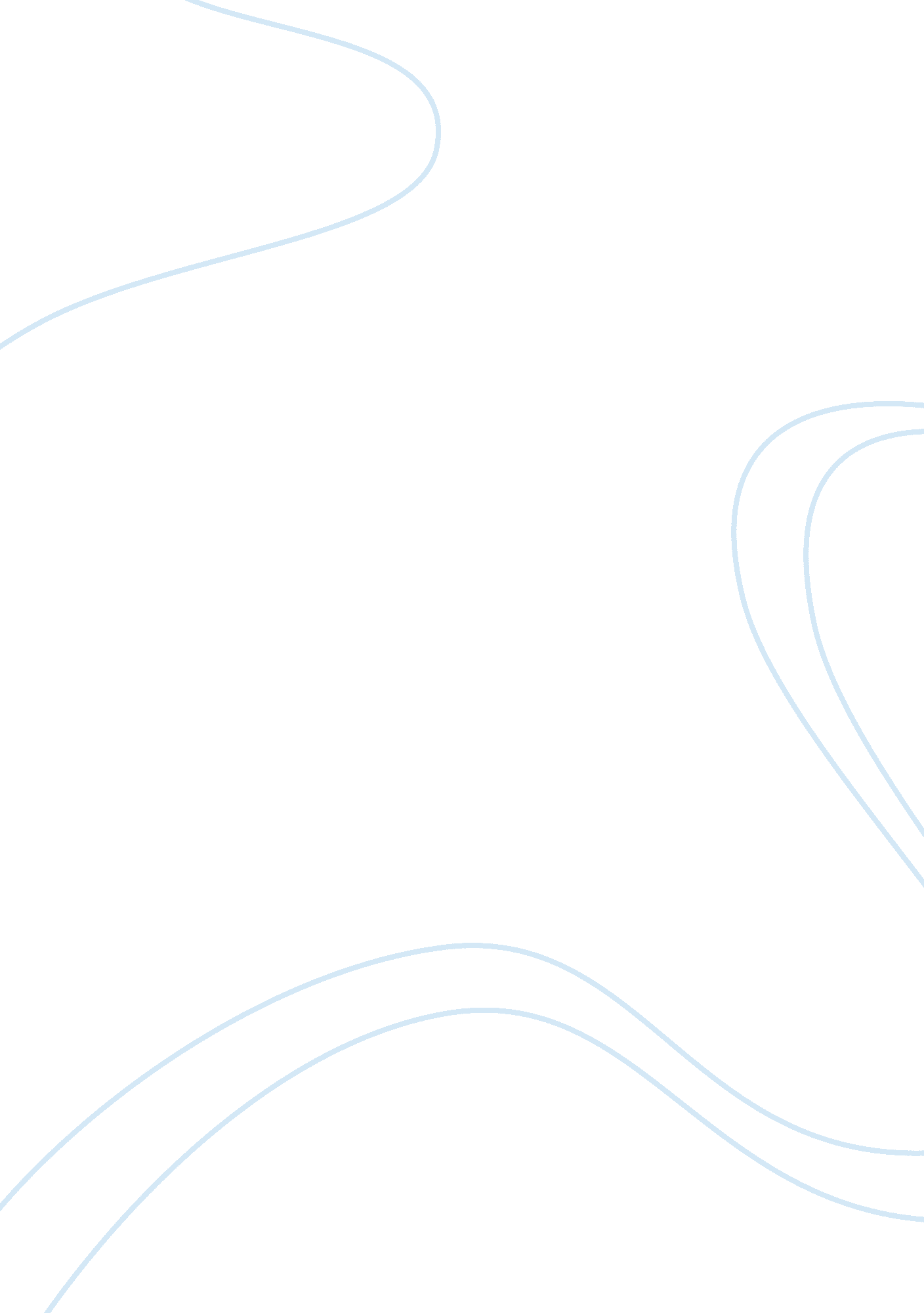 Burglary essayLaw, Security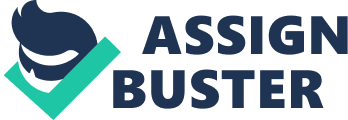 Burglary is a major problem among many towns and residential places. This is a situation where thieves break in to a house and steal personal property without the consent of the owner. According to Mauby, burglary is trespassory entrance into someone’s house with the intention of committing a felony. This is an offense that is punishable by law. According to study, the youths are the most involved group in these cases. 
There are varied causes of burglary. First, burglaries can be caused by lack of jobs. This is a problem that is widespread throughout the world. As such, some people are left frustrated with no income thus they look for other ways to survive. When all the survival tactics fail, they resort to breaking in to houses. Unemployment is a major cause for burglary since busy people cannot engage in such activities since they can fend themselves. Idleness is dangerous since it gives space and time to monitor the movement of the owners of premises so that a good timing can be scheduled. The mystery can be solved by composing employment opportunities especially for the youthful people. 
Secondly, people are tempted in to burglary by the level of security one bestows on his or her property. Low security measures attract burglars since the act does not involve any risk. Weisel states that this happens especially when the there are high value goods that are easily resalable without any complications (12). A good example is shops that are not well protected with effective doors and security system. As such, the burglers will find it easy to break into and take away the property in the premises. Installing effective security measure is an advisable measure to buffer oneself against break ins. Alarm systems and stro0ng entrances can threaten the typical thieves thus the property remains safe 
Another cause of burglaries is business competition and jealousy. Therefore instances where cut throat competition among businessmen which make them plan felonies against each other. In essence, they try to outdo each other from the market thus they can do anything to make the competitors unworthy in the industry. Mauby asserts that, ‘ the simplest method employed in these cases is to hire criminals to break in and deduct the wealth of the competitor’ (56). However, since most people do not keep liquid cash, the burglars walk away worth precious items like jewels electronics and other portable items. 
Lack of stiff penalties towards the criminals is another aspect that promotes break -ins. There are incidences where suspects of break- ins are released on very small bonds or given a small sentence. This makes other buglers to take pace since they know that the law is not tough ion them. As such, the government should ensure that stiff penalties are effected to people who break into other peoples premises. This will ensure that both cause and effects of burglary are mitigated. In addition, lack of unity against crime in the community can trigger an increase in these acts. In fact, community intervention is important in instilling the virtues of good behavior to the members. This can go a long way in reducing crime. 
In a nutshell, burglary is a problem that is rampant in many neighborhoods. However, the situation can be reduced by the enforcement of law on burglaries, strong entrances in homes and premises and instilling virtues on the young generation. Works cited Mawby, R I. Burglary. Cullompton, Devon, UK: Willan Pub, 2001. Print. 
Weisel, Deborah L. Burglary of Single-Family Houses. Washington, D. C.: U. S. Dept. of Justice, Office of Community Oriented Policing Services, 2004. Internet resource. 